ПОЛОЖЕНИЕо Могилёвской областной выставке-конкурсе технического творчества учащихся «ТЕХНОХИТ - 2017»В РАМКАХ III МОГИЛЁВСКОГО ФЕСТИВАЛЯ НАУКИОБЩИЕ ПОЛОЖЕНИЯОрганизаторами Могилёвской областной выставки-конкурса технического творчества «ТЕХНОХИТ» (далее – Конкурс) является государственное учреждение высшего профессионального образования «Белорусско-Российский университет»; управление образования, спорта и туризма Могилёвского городского исполнительного комитета, лицей государственного учреждения высшего профессионального образования «Белорусско-Российский университет».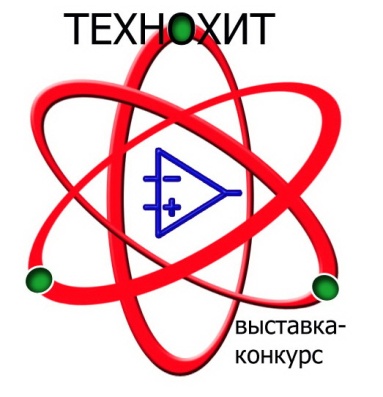 Информационную поддержку конференции осуществляет сайт Клуба юных физиков лицея государственного учреждения высшего профессионального образования «Белорусско-Российский университет» (www.ufclub.bru.by) и управление образования, спорта и туризма Могилёвского городского исполнительного комитета.2.  ЦЕЛЬ И ЗАДАЧИ КОНКУРСА Конкурс организуется с целью развития учебной проектной деятельности как эффективного средства повышения качества образования и всестороннего развития личности учащихся.Задачи конкурса: выявить и поддержать способных и одаренных учащихся; способствовать повышению мотивации учащихся к познавательной деятельности;содействовать профессиональной ориентации учащихся;стимулировать формирование творческих связей юных исследователей с преподавателями ВУЗов; способствовать привлечению творческих педагогов, научных работников к работе с талантливой молодёжью; способствовать повышению авторитета педагогов;способствовать развитию преемственности общего среднего, дополнительного и высшего профессионального образования; содействовать привлечению общественного внимания к проблемам развития интеллектуального потенциала общества.3. УЧАСТНИКИ конкурса В конкурсе принимают участие авторы индивидуальных проектов, а также авторские коллективы (не более трех авторов). Работы могут быть представлены учреждениями образования (средние школы, лицеи, гимназии, учебно-педагогические комплексы),  учреждениями дополнительного образования детей и молодёжи, учреждениями профессионально-технического и среднего специального образования,  а также авторами лично.На момент проведения конференции участники должны обучаться в  VII-XI классах, или на соответствующих курсах учреждений среднего профессионального образования.4. РУКОВОДСТВО конкурсом Общее руководство конкурсом осуществляет организационный комитет (далее – оргкомитет). Оргкомитет обеспечивает информационную и организационную подготовку и проведение конкурса.5. условия проведения конкурса На Конкурс представляются макеты, модели, а также прототипы машин и механизмов (транспорт, архитектура, роботы…), технологические лайфхаки1, созданные конкурсантами индивидуально или в составе группы до 3-х человек. Для участия в конкурсе необходимо до 10 января 2017 года отправить в адрес оргкомитета (conf_bru@mail.ru) тезисы и текст работы, оформленные согласно техническим требованиям (Приложение 1), в теме письма необходимо указать «Технохит»; заполнить электронную заявку.6. УСЛОВИЯ ОТБОРА УЧАСТНИКОВВсе поступившие в указанные сроки работы, оформленные в соответствии с требованиями, оцениваются жюри секций до 1 февраля 2017 года. Авторы работ, прошедших во второй тур, получают по электронной почте приглашение для участия в финале. 8. Подведение итоговВ очном туре Конкурса (22-24 февраля 2017 г.) участники публично защищают свои работы. Форма защиты — стендовый доклад с демонстрацией образца техники (до 7 минут), дискуссия (до 5 минут). Организаторами предоставляется стенд для размещения плаката 800х800 мм.Лайфхак (от лайфхакинг, англ. life hacking) — маленькая хитрость, «народная мудрость» или полезный совет, помогающий решать бытовые проблемы, экономя тем самым время. Это набор методик и приёмов «взлома» окружающей жизни для упрощения процесса достижения поставленных целей при помощи разных полезных советов и хитрых трюков. Итоговая оценка исследовательской работы представляет собой сумму количества баллов, полученных в результате оценивания жюри исследовательской работы, а также публичного выступления автора (Приложение 2). По результатам работы выставки-конкурса издается сборник тезисов лучших работ участников.Разработано методическим объединением учителейпредметов естественнонаучного цикла лицея государственного учреждения высшего профессионального образования «Белорусско-Российский университет»Рассмотрено на заседании методического совета лицея государственного учреждения высшего профессионального образования «Белорусско-Российский университет»протокол №2 от 31.10.2016ОРГКОМИТЕТ Плетнев Александр Эдуардович +375447136008, +375297451661conf_bru@mail.ruПриложение 1ТЕХНИЧЕСКИЕ ТРЕБОВАНИЯОФОРМЛЕНИЕ ИССЛЕДОВАТЕЛЬСКОЙ РАБОТЫУченическая исследовательская работа по своей форме и структуре близка к научному исследованию. В отличие от научного исследования, которое представляет собой процесс выработки новых научных знаний, исследовательская деятельность учащихся подразумевает ознакомление учащихся с методами выполнения исследовательских работ, сбора, обработки и анализа полученного материала, а также направлена на выработку умения обобщать данные и формулировать результат. Исследовательская работа, представленная на конкурс должна содержать:Титульный лист с указанием темы исследования, Ф.И.О. автора (авторов) и научного руководителя, полное название учреждения образования (приложение 5).Содержание, включающее название структурных частей с указанием нумерации соответствующих страниц арабскими цифрами.Введение (постановка задачи), в котором приводится описание исследуемой проблемы (обосновывается актуальность темы исследования, делается краткий обзор известных данных и литературы, интернет-источников, указывается объект и предмет исследования, формулируются цель и задачи исследования, исходные идеи и гипотезы).Основная часть, в которой в зависимости от специфики предмета и темы исследования описываются:методы исследования (общая методика исследований, использованные или самостоятельно построенные модели и т.п.);сведения, подтверждающие достоверность проведенных исследований (аксиомы и допущения; законы и теории; идеи и методы доказательств; при необходимости даются полные доказательства);инструментальные средства исследований (использованные технологии, оборудование, приборы, компьютерные средства);теоретические результаты (обнаружена закономерность, сформулировано правило, закон…);экспериментальные результаты (описание опытов, экспериментов, наблюдений и т.п.; собственные данные, полученные при их проведении, видео-, фото-, и др. материалы).Заключение, в котором кратко формулируются:основные результаты; личный вклад автора работы в проведенное исследование;анализ результатов на соответствие исходным идеям и гипотезам; общие выводы, включающие данные о степени новизны полученных результатов, возможной теоретической и (или) практической значимости, направлениях дальнейших исследований. В случае, если работа проводилась с привлечением ученых и оборудования сторонних организаций, то необходимо указать, какая часть работы проводилась самостоятельно, а какая с привлечением соответствующих специалистов.Список использованных источников (книги, монографии, газетные или журнальные статьи, адреса сайтов и др.) составляется в алфавитном порядке авторов. Ссылки на используемые источники по тексту работы обязательны! Список используемых источников и ссылки должны быть оформлены в соответствии с правилами библиографического описания (http://ufclub.bru.by/load/novosti/novosti/oformlenie_literatury/137-1-0-812 ).Приложения (дополнительные тексты, таблицы, графики, карты и др.) оформляются на отдельных листах с заголовком в правом верхнем углу, размещаются после списка используемых источников со сквозной нумерацией страниц всего текста работы.Исследовательская работа оформляется в формате Word:шрифт Times New Roman, 14 pt; интервал 1,5 (полуторный); поля: правое – 1,5 см, левое 3 – см, верхнее и нижнее по 2 см; выравнивание по ширине; нумерация страниц в правом нижнем углу начинается с титульного листа и заканчивается приложениями, на титульном листе номера страниц не указываются. все  рисунки, таблицы должны быть подписаны и пронумерованы.Объем работы не должен превышать 10 страниц, приложения могут занимать до 10 страниц. ОФОРМЛЕНИЕ ТЕЗИСОВ РАБОТЫОбъем тезисов - 2 страницы.Тезисы должны содержать: название работы, ФИО  авторов, класс, место учебы, название населенного пункта и сам текст тезисов (см. Приложение 5). Шрифт 12 пунктов. Все поля 2 см.Список  использованных источников.Пример оформления тезисовВетроэлектростанция для средней полосыИванов Иван Иванович, Петров Петр Петрович, 11 класс лицей ГУ ВПО «Белорусско-Российский университет»г.Могилёв-----------------------------
(текст тезисов)
-----------------------------ПРИЛОЖЕНИЕ 2Критерии оценки конкурсантовКаждый критерий оценивается по шкале: проявляется в полном объёме – 3 балла; проявляется не в полном объёме – 2 балла; проявляется эпизодически – 1 балл; не проявляется – 0 баллов.ОЦЕНКА  РАБОТЫ (max –  45 баллов)БаллНаучно-технический уровень работы:Научно-технический уровень работы:Актуальность поставленной задачи.Научная составляющая: научная новизна, использование знаний, выходящих за рамки школьной программы, наличие нового решения уже известной задачи, анализ полученных результатов.Практическая составляющая: освоение новых методов исследований, технологий, элементной базы, оборудования  и др.Достоверность результатов: соответствие полученных результатов научным фактам, аргументация полученных результатов.Перспективность разработки: возможность распространения идей работы, практического использования образца техники, использование в народном хозяйстве.Актуальность поставленной задачи.Научная составляющая: научная новизна, использование знаний, выходящих за рамки школьной программы, наличие нового решения уже известной задачи, анализ полученных результатов.Практическая составляющая: освоение новых методов исследований, технологий, элементной базы, оборудования  и др.Достоверность результатов: соответствие полученных результатов научным фактам, аргументация полученных результатов.Перспективность разработки: возможность распространения идей работы, практического использования образца техники, использование в народном хозяйстве.Актуальность поставленной задачи.Научная составляющая: научная новизна, использование знаний, выходящих за рамки школьной программы, наличие нового решения уже известной задачи, анализ полученных результатов.Практическая составляющая: освоение новых методов исследований, технологий, элементной базы, оборудования  и др.Достоверность результатов: соответствие полученных результатов научным фактам, аргументация полученных результатов.Перспективность разработки: возможность распространения идей работы, практического использования образца техники, использование в народном хозяйстве.Актуальность поставленной задачи.Научная составляющая: научная новизна, использование знаний, выходящих за рамки школьной программы, наличие нового решения уже известной задачи, анализ полученных результатов.Практическая составляющая: освоение новых методов исследований, технологий, элементной базы, оборудования  и др.Достоверность результатов: соответствие полученных результатов научным фактам, аргументация полученных результатов.Перспективность разработки: возможность распространения идей работы, практического использования образца техники, использование в народном хозяйстве.Актуальность поставленной задачи.Научная составляющая: научная новизна, использование знаний, выходящих за рамки школьной программы, наличие нового решения уже известной задачи, анализ полученных результатов.Практическая составляющая: освоение новых методов исследований, технологий, элементной базы, оборудования  и др.Достоверность результатов: соответствие полученных результатов научным фактам, аргументация полученных результатов.Перспективность разработки: возможность распространения идей работы, практического использования образца техники, использование в народном хозяйстве.Уровень представления работы:Уровень представления работы:Объём проделанной работы: обработка большого количества данных, количество и сложность полученных фактов, количество проанализированных источников информации, сложность образца техники и т.п.Самостоятельность работы: наличие результатов, полученных самостоятельно, которые отмечены автором в тексте работы.Соответствие требованиям к оформлению: ограничения по количеству страниц, оглавление, выравнивание текста, список литературы, оформление приложений, аккуратность набора, качество изображений, наличие ссылок на использованные материалы.     Правильное структурирование работы: соответствие текста работы оглавлению; наличие в тексте необходимых формул, подписей к рисункам, таблицам и т.д.; наличие комментариев.   Общая грамотность работы: соответствие нормам литературного языка, орфографическая и пунктуационная грамотность.   Объём проделанной работы: обработка большого количества данных, количество и сложность полученных фактов, количество проанализированных источников информации, сложность образца техники и т.п.Самостоятельность работы: наличие результатов, полученных самостоятельно, которые отмечены автором в тексте работы.Соответствие требованиям к оформлению: ограничения по количеству страниц, оглавление, выравнивание текста, список литературы, оформление приложений, аккуратность набора, качество изображений, наличие ссылок на использованные материалы.     Правильное структурирование работы: соответствие текста работы оглавлению; наличие в тексте необходимых формул, подписей к рисункам, таблицам и т.д.; наличие комментариев.   Общая грамотность работы: соответствие нормам литературного языка, орфографическая и пунктуационная грамотность.   Объём проделанной работы: обработка большого количества данных, количество и сложность полученных фактов, количество проанализированных источников информации, сложность образца техники и т.п.Самостоятельность работы: наличие результатов, полученных самостоятельно, которые отмечены автором в тексте работы.Соответствие требованиям к оформлению: ограничения по количеству страниц, оглавление, выравнивание текста, список литературы, оформление приложений, аккуратность набора, качество изображений, наличие ссылок на использованные материалы.     Правильное структурирование работы: соответствие текста работы оглавлению; наличие в тексте необходимых формул, подписей к рисункам, таблицам и т.д.; наличие комментариев.   Общая грамотность работы: соответствие нормам литературного языка, орфографическая и пунктуационная грамотность.   Объём проделанной работы: обработка большого количества данных, количество и сложность полученных фактов, количество проанализированных источников информации, сложность образца техники и т.п.Самостоятельность работы: наличие результатов, полученных самостоятельно, которые отмечены автором в тексте работы.Соответствие требованиям к оформлению: ограничения по количеству страниц, оглавление, выравнивание текста, список литературы, оформление приложений, аккуратность набора, качество изображений, наличие ссылок на использованные материалы.     Правильное структурирование работы: соответствие текста работы оглавлению; наличие в тексте необходимых формул, подписей к рисункам, таблицам и т.д.; наличие комментариев.   Общая грамотность работы: соответствие нормам литературного языка, орфографическая и пунктуационная грамотность.   Объём проделанной работы: обработка большого количества данных, количество и сложность полученных фактов, количество проанализированных источников информации, сложность образца техники и т.п.Самостоятельность работы: наличие результатов, полученных самостоятельно, которые отмечены автором в тексте работы.Соответствие требованиям к оформлению: ограничения по количеству страниц, оглавление, выравнивание текста, список литературы, оформление приложений, аккуратность набора, качество изображений, наличие ссылок на использованные материалы.     Правильное структурирование работы: соответствие текста работы оглавлению; наличие в тексте необходимых формул, подписей к рисункам, таблицам и т.д.; наличие комментариев.   Общая грамотность работы: соответствие нормам литературного языка, орфографическая и пунктуационная грамотность.   Уровень публичного выступления:Уровень публичного выступления:Степень владения материалом: выступление без опоры на текст доклада, обращение к тексту в отдельных случаях (цитирование); эрудированность автора в рассматриваемой области, представление о современном состоянии проблемы.Язык доклада: отсутствие неверных утверждений, ошибок и оговорок в ходе выступления; культура речи и поведения; выразительность, сочетание словесных и наглядных форм представления материалаСтруктура выступления: научно-технический стиль и терминология, логика и аргументация изложения, обоснованность выводов.Соблюдение регламента: доклад достаточный для представления работы; затянут или излишне короткий. Ответы на вопросы: правильность ответов и уверенность в ответах.Степень владения материалом: выступление без опоры на текст доклада, обращение к тексту в отдельных случаях (цитирование); эрудированность автора в рассматриваемой области, представление о современном состоянии проблемы.Язык доклада: отсутствие неверных утверждений, ошибок и оговорок в ходе выступления; культура речи и поведения; выразительность, сочетание словесных и наглядных форм представления материалаСтруктура выступления: научно-технический стиль и терминология, логика и аргументация изложения, обоснованность выводов.Соблюдение регламента: доклад достаточный для представления работы; затянут или излишне короткий. Ответы на вопросы: правильность ответов и уверенность в ответах.Степень владения материалом: выступление без опоры на текст доклада, обращение к тексту в отдельных случаях (цитирование); эрудированность автора в рассматриваемой области, представление о современном состоянии проблемы.Язык доклада: отсутствие неверных утверждений, ошибок и оговорок в ходе выступления; культура речи и поведения; выразительность, сочетание словесных и наглядных форм представления материалаСтруктура выступления: научно-технический стиль и терминология, логика и аргументация изложения, обоснованность выводов.Соблюдение регламента: доклад достаточный для представления работы; затянут или излишне короткий. Ответы на вопросы: правильность ответов и уверенность в ответах.Степень владения материалом: выступление без опоры на текст доклада, обращение к тексту в отдельных случаях (цитирование); эрудированность автора в рассматриваемой области, представление о современном состоянии проблемы.Язык доклада: отсутствие неверных утверждений, ошибок и оговорок в ходе выступления; культура речи и поведения; выразительность, сочетание словесных и наглядных форм представления материалаСтруктура выступления: научно-технический стиль и терминология, логика и аргументация изложения, обоснованность выводов.Соблюдение регламента: доклад достаточный для представления работы; затянут или излишне короткий. Ответы на вопросы: правильность ответов и уверенность в ответах.Степень владения материалом: выступление без опоры на текст доклада, обращение к тексту в отдельных случаях (цитирование); эрудированность автора в рассматриваемой области, представление о современном состоянии проблемы.Язык доклада: отсутствие неверных утверждений, ошибок и оговорок в ходе выступления; культура речи и поведения; выразительность, сочетание словесных и наглядных форм представления материалаСтруктура выступления: научно-технический стиль и терминология, логика и аргументация изложения, обоснованность выводов.Соблюдение регламента: доклад достаточный для представления работы; затянут или излишне короткий. Ответы на вопросы: правильность ответов и уверенность в ответах.